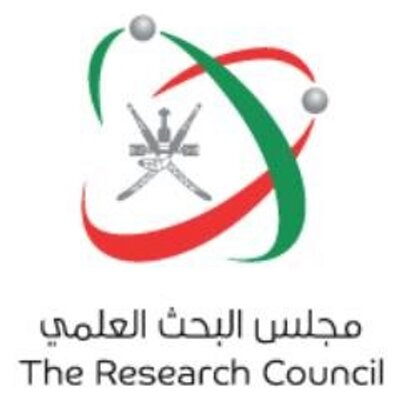 OMAN’S RENEWABLE ENERGY STRATEGIC RESEARCH PROGRAMThe Research Council (TRC) in Oman has been mandated by the Government of the Sultanate of Oman to initiate a Renewable energy strategic research program. This research program is one of the strategic research programs funded by TRC. The research program focus on four themes:The use of renewable energy for cooling and air-conditioningThe use of renewable energy for water desalination systemsEnergy efficiency Power generation and storage. TRC is aiming to achieve the following objectives under this program:Identify the most important areas of scientific research for Oman which can contribute to experimental renewable energy research and provide scientific solutions.Support and conduct experimental pilot research projects in the identified areas using the latest scientific solutions, information and techniques.Provide realistic scientific facts to decision makers on evidence-based solutions, which will help in planning of formulating regulations and policies.Enhance capacity building in the field of renewable energies, program development and creating a motivational research environment.Increase the mutual cooperation and networking between academic and industrial organizations, and maximize the benefit from cooperation with various international organizations.Develop a platform to host links to databases to provide all of the required weather data, raw data, geographical data, reports and the latest research outcomes.Disseminate the outcomes of the program to stakeholders through awareness activities.Within the next two months TRC is planning to issue an invitation to receive research proposals for potential Research / Technology Pilot Projects. TRC will select the most promising proposal for realization either funded by the Omani Government or including a finance proposal over 5 years including Operation and Maintenance.The program is open for local Omani and International Companies. Each participant must enter into a cooperation with an Omani University as their local Research Partner. International Companies are further required to have a local Omani Cooperation Partner to qualify.We advise all research institute/ companies who are interested in the program to regularly check the TRC website (https://www.trc.gov.om) for further announcements.We are looking forward to receiving interesting proposals for innovative renewable energy Pilot Projects.Dr. Ahmed Said Al BusaidiProgram Manager – Renewable Energy ResearchThe Research Council